Guerra Fria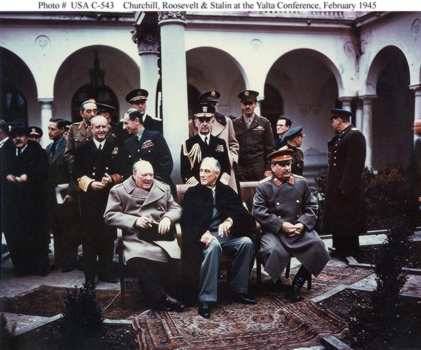 A Guerra Fria, que teve seu início logo após a Segunda Guerra Mundial (1945) e a extinção da União Soviética (1991), é a designação atribuída ao período histórico de disputas estratégicas e conflitos indiretos entre os Estados Unidos e a União Soviética, disputando a hegemonia política, econômica e militar no mundo.Causas: A União Soviética buscava implantar o socialismo em outros países para que pudessem expandir a igualdade social, baseado na economia planificada, partido único (Partido Comunista), igualdade social e falta de democracia. Enquanto os Estados Unidos, a outra potência mundial, defendiam a expansão do sistema capitalista, baseado na economia de mercado, sistema democrático e propriedade privada. Com o fim da Segunda Guerra Mundial, o contraste entre o capitalismo e socialismo era predominante entre a política, ideologia e sistemas militares. Apesar da rivalidade e tentativa de influenciar outros países, os Estados Unidos não conflitou a União Soviética (e vice-versa) com armamentos, pois os dois países tinham em posse grande quantidade de armamento nuclear, e um conflito armado direto significaria o fim dos dois países e, possivelmente, da vida em nosso planeta.  Porém ambos acabaram alimentando conflitos em outros países como, por exemplo, na Coreia e no Vietnã.Com o objetivo de reforçar o capitalismo, o presidente dos Estados Unidos, Harry Truman, lança o Plano Marshal, que era um oferecimento de empréstimos com juros baixos e investimentos para que os países arrasados na Segunda Guerra Mundial pudessem se recuperar economicamente. A partir desta estratégia a União Soviética criou, em 1949, o Comecon, que era uma espécie de contestação ao Plano Marshall que impedia seus aliados socialistas de se interessar ao favorecimento proposto pelo então inimigo político.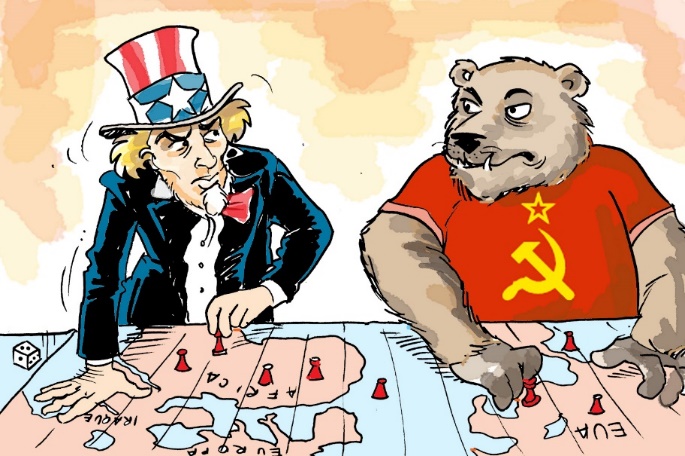 A Alemanha por sua vez, aderiu o Plano Marshall para se restabelecer, o que fez com que a União Soviética bloqueasse todas as rotas terrestres que davam acesso a Berlim. Desta forma, a Alemanha, apoiada pelos Estados Unidos, abastecia sua parte de Berlim por vias aéreas provocando maior insatisfação soviética e o que provocou a divisão da Alemanha em Alemanha Oriental e Alemanha Ocidental. Em 1949, os Estados Unidos juntamente com seus aliados criam a Otan (Organização do Tratado do Atlântico Norte) que tinha como objetivo manter alianças militares para que estes pudessem se proteger em casos de ataque. Em contrapartida, a União Soviética assina com seus aliados o Pacto de Varsóvia que também tinha como objetivo a união das forças militares de toda a Europa Oriental.Entre os aliados da Otan destacam-se: Estados Unidos, Canadá, Grécia, Bélgica, Itália, França, Alemanha Ocidental, Holanda, Áustria, Dinamarca, Inglaterra, Suécia, Espanha. E os aliados do Pacto de Varsóvia destacam-se: União Soviética, Polônia, Cuba, Alemanha Oriental, China, Coreia do Norte, Iugoslávia, Tchecoslováquia, Albânia, Romênia. 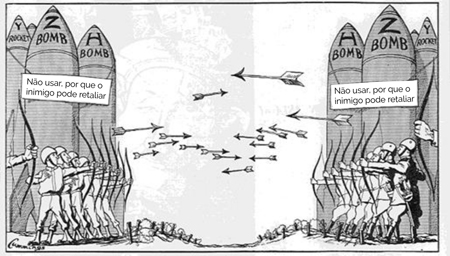 Origem do nome: É chamada "fria" porque não houve uma guerra direta entre as superpotências, dada a inviabilidade da vitória em uma batalha nuclear.Disponível em: https://www.sohistoria.com.br/ef2/guerrafria/ Acesso em: 22 de mar. de 2020.ATIVIDADES                       Explique com suas palavras as principais características da Guerra Fria.Observe a imagem a seguir.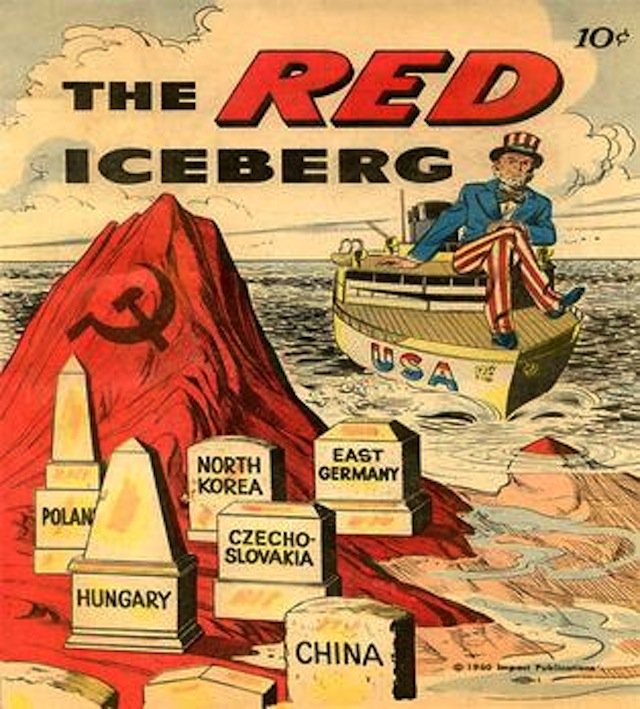 Analise a imagem a seguir e responda: A foto revela um momento da Guerra do Vietnã (1965-1975), conflito militar cuja cobertura jornalística utilizou, em grande escala, a fotografia e a televisão. Um dos papéis exercidos pelos meios de comunicação na cobertura dessa guerra, evidenciado pela foto, foi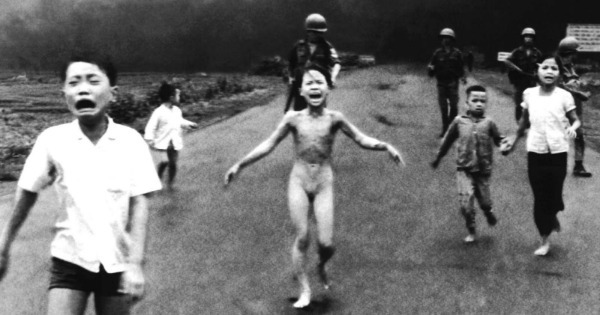 a) (  ) revelar a superioridade militar dos Estados Unidos da América.b) (  ) defender a necessidade de intervenções armadas em países comunistas.c) (  ) denunciar os abusos cometidos pela intervenção militar norte-americana.d) (  ) divulgar valores que questionavam as ações do governo vietnamita.Guerra Fria foi o nome dado a um conflito após a Segunda Guerra Mundial (1945) envolvendo dois países que adotavam sistemas político-econômicos opostos: capitalismo e socialismo. Os dois países protagonistas da Guerra Fria são:a) Estados Unidos e União Soviética.b) Inglaterra e União Soviética.c) União Soviética e Itália.d) Alemanha e FrançaDe que forma a Guerra Fria influenciou na política brasileira? Respostas01. As principais características da Guerra Fria são a bipolarização mundial entre os Estados Unidos e a União Soviética e o conflito militar, ideológico e político travado entre essas duas potências. 02. resposta a) 03. resposta c) 04. resposta a)05. Durante a Guerra Fria, o Brasil se alinhou ao bloco capitalista, liderado pelos Estados Unidos. As principais consequências foram as seguintes: - Rompimento de relações comerciais com a União Soviética. - Aumento no Brasil, principalmente durante a Ditadura Militar, das perseguições aos defensores do socialismo.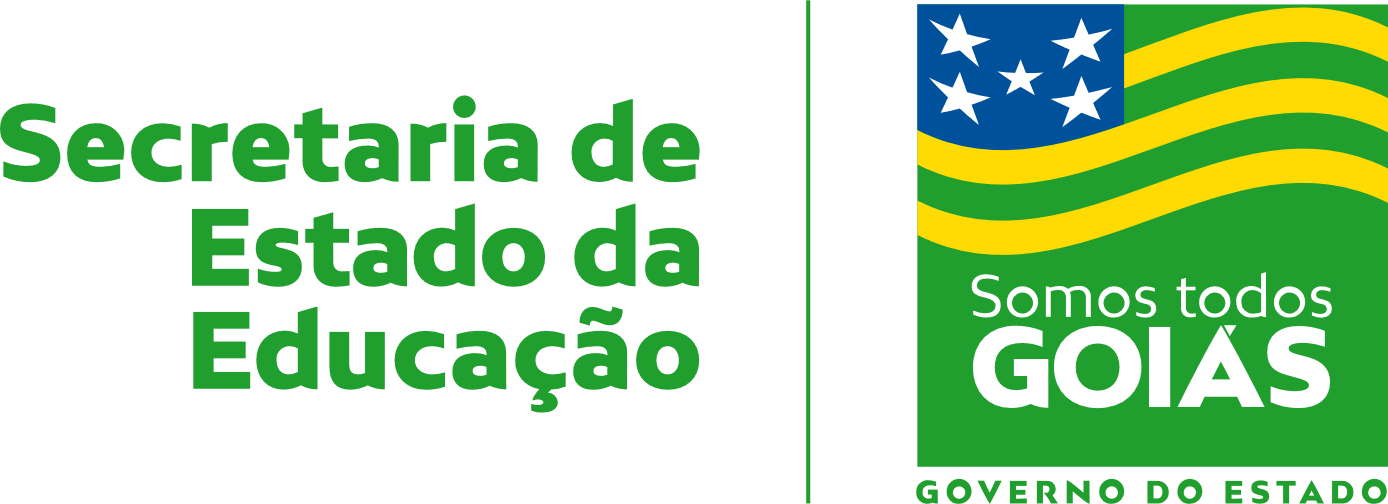 Nome:Data: ___/___/2020Unidade Escolar:Unidade Escolar:Ano:  9ºComponente Curricular: GeografiaComponente Curricular: GeografiaComponente Curricular: GeografiaComponente Curricular: GeografiaUnidade temática: Corporações internacionais e as organizações econômicas mundiaisUnidade temática: Corporações internacionais e as organizações econômicas mundiaisUnidade temática: Corporações internacionais e as organizações econômicas mundiaisUnidade temática: Corporações internacionais e as organizações econômicas mundiaisHabilidade: (EF09GE01-C) Compreender as mudanças na Ordem Mundial a partir do século XX: mundo bipolar, mundo multipolar.Habilidade: (EF09GE01-C) Compreender as mudanças na Ordem Mundial a partir do século XX: mundo bipolar, mundo multipolar.Habilidade: (EF09GE01-C) Compreender as mudanças na Ordem Mundial a partir do século XX: mundo bipolar, mundo multipolar.Habilidade: (EF09GE01-C) Compreender as mudanças na Ordem Mundial a partir do século XX: mundo bipolar, mundo multipolar.